[Nome do autor][Título do relatório][Subtítulo do relatório]Relatório Final da Prática de Ensino Supervisionadasob orientação de:[Título académico e nome completo do Docente Orientador]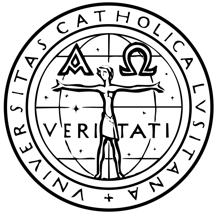 Universidade católica portuguesaFaculdade de TeologiaMestrado em Ciências Religiosas[Ano]